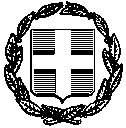 ΥΠΕΥΘΥΝΗ ΔΗΛΩΣΗ (άρθρο 8 Ν.1599/1986)Η ακρίβεια των στοιχείων που υποβάλλονται με αυτή τη δήλωση μπορεί να ελεγχθεί με βάση το αρχείο άλλων υπηρεσιών (άρθρο 8 παρ. 4 Ν. 1599/1986)Με ατομική μου ευθύνη και γνωρίζοντας τις κυρώσεις (3), που προβλέπονται από τις διατάξεις της παρ. 6 του άρθρου 22 του Ν. 1599/1986, δηλώνω ότι:1. Τo έργo θα είναι σύμφωνo με το αντίστοιχο εφαρμοστέο ενωσιακό δίκαιο και το σχετικό με την εφαρμογή τους εθνικό δίκαιο και Ο δικαιούχος  δεσμεύεται ότι το επενδυτικό σχέδιο περιλαμβάνει σαφείς και συγκεκριμένες δεσμεύσεις ως προς την τήρηση των εθνικών και ενωσιακών κανόνων περί δημοσιότητας  και πληροφόρησης.  Ο δικαιούχος  δεσμεύεται ότι θα τηρήσει τους εθνικούς και ενωσιακούς κανόνες που αφορούν τις κρατικές ενισχύσεις κατά το στάδιο της  πρόσκλησης, της απόφασης ένταξης και πιθανών τροποποιήσεων αυτής Ο δικαιούχος  δεσμεύεται ότι θα τηρήσει τους εθνικούς και ενωσιακούς κανόνες ως προς τις Δημόσιες ΣυμβάσειςΟ δικαιούχος  δεσμεύεται ότι θα τηρήσει τις σχετικές κατευθυντήριες γραμμές που προβλέπονται από τους Κανονισμούς και αφορούν στην προώθηση της ισότητας μεταξύ ανδρών και γυναικών και της μη διάκρισης και της προσβασιμότητας για τα ΑμεΑ  και θα λαμβάνει τα απαιτούμενα μέτρα.Ο δικαιούχος  δεσμεύεται ότι θα τηρήσει τις σχετικές κατευθυντήριες γραμμές που προβλέπονται από τους Κανονισμούς και αφορούν αειφόρο ανάπτυξη2.  Το έργο είναι στοχευμένο και συμβάλει στην επίτευξη της τοπικής στρατηγικής και στην επίτευξη των επιλεγμένων θεματικών κατευθύνσεων του Τοπικού Προγράμματος3. Το έργο είναι σε συνάφεια με τις προτεραιότητες που αναφέρονται στο ΠΑΑ 2014-2020 σχετικά με το CLLD/Leader και εμπίπτει στην ΠΡΟΤΕΡΑΙΟΤΗΤΑ 6: «Κοινωνική ένταξη, φτώχεια και οικονομική ανάπτυξη στις αγροτικές περιοχές και στην ΠΕΡΙΟΧΗ ΕΣΤΙΑΣΗΣ 6Β: «Προώθηση της τοπικής ανάπτυξης στις αγροτικές περιοχές»4. Το φυσικό αντικείμενο της προτεινόμενης πράξης δεν έχει περαιωθεί μέχρι την ημερομηνία υποβολής της αίτησης στήριξης σύμφωνα με τον Καν. 1303/2013, άρθρο 65, παρ. 6. και η πράξη  δεν περιλαμβάνει τμήμα που έπαυσε ή μετεγκαταστάθηκε (σύμφωνα με το άρθρο 71 του Καν. 1303/2013).  5.  Η πράξη είναι συμβατή με τις προϋποθέσεις του Καν. (ΕΚ) 1305/2013 και του Καν. (ΕΚ) 808/2014, όπως ισχύουν κάθε φορά. 6. Το έργο εξυπηρετεί  με άμεσο ή έμμεσο τρόπο την τοπική κοινωνία και να συμβάλει  στην ανάπτυξή της.7. Η προτεινόμενη πράξη λαμβάνει υπ’ όψη την αρχή «ο ρυπαίνων πληρώνει» και  σέβεται τις αρχές της αειφόρου ανάπτυξης, ειδικότερα σε σχέση με τους όρους, περιορισμούς και κατευθύνσεις της αριθμ. 152950/23-10-2015 ΚΥΑ για την έγκριση της Στρατηγικής Μελέτης Περιβαλλοντικών Επιπτώσεων του ΠΑΑ 2014-2020.8. Η προτεινόμενη πράξη προασπίζει την ισότητα μεταξύ ανδρών και γυναικών και αποτρέπει κάθε διάκριση λόγω φύλου, φυλής, εθνοτικής καταγωγής, θρησκείας, πεποιθήσεων, αναπηρίας, ηλικίας, γενετήσιου προσανατολισμού.9. Η προτεινόμενη πράξη εξασφαλίζει την προσβασιμότητα των ατόμων με αναπηρία.10. Η προτεινόμενη πράξη δεν έχει χρηματοδοτηθεί ή/και δεν χρηματοδοτείται από άλλα εθνικά ή/και συγχρηματοδοτούμενα προγράμματα, για το ίδιο φυσικό αντικείμενο.11. Η πρόταση αφορά ολοκληρωμένο και λειτουργικό φυσικό αντικείμενο.12. Στην πρόταση δε δηλώνονται ψευδή και αναληθή στοιχεία.13. Στον υποψήφιο μέχρι και το χρόνο υποβολής της πρότασης δεν έχουν επιβληθεί διοικητικές κυρώσεις για παραβίαση Κοινοτικών Κανονισμών ή Εθνικής Νομοθεσίας σε σχέση με την υλοποίηση έργων.14. Ο  υποψήφιος  δεν  είναι   μέλος του Υπηρεσιακού Πυρήνα της ΟΤΔ η/και στέλεχος του φορέα που έχει συστήσει την ΟΤΔ.15. Η πρόταση δεν έχει ενταχθεί / οριστικά υπαχθεί σε άλλο πρόγραμμα / καθεστώς της 5ης προγραμματικής περιόδου για το ίδιο φυσικό αντικείμενο.16. Ο υποψήφιος ως  Νομικό Πρόσωπο δεν τελεί σε πτώχευση, σε διαδικασία κήρυξης πτώχευσης και σε πτωχευτικό συμβιβασμό, ούτε δεν έχει λυθεί, ούτε τελεί υπό κοινή εκκαθάριση και υπό διαδικασία έκδοσης απόφασης κοινής εκκαθάρισης.17. Ο δικαιούχος  θα διευκολύνει κάθε έλεγχο από την ΟΤΔ και των αρμόδιων ελεγκτικών μηχανισμών.Ημερομηνία:      ……….20……Ο – Η Δηλ.(Υπογραφή)(1) Αναγράφεται από τον ενδιαφερόμενο πολίτη ή Αρχή ή η Υπηρεσία του δημόσιου τομέα, που απευθύνεται η αίτηση.(2) Αναγράφεται ολογράφως. (3) «Όποιος εν γνώσει του δηλώνει ψευδή γεγονότα ή αρνείται ή αποκρύπτει τα αληθινά με έγγραφη υπεύθυνη δήλωση του άρθρου 8 τιμωρείται με φυλάκιση τουλάχιστον τριών μηνών. Εάν ο υπαίτιος αυτών των πράξεων σκόπευε να προσπορίσει στον εαυτόν του ή σε άλλον περιουσιακό όφελος βλάπτοντας τρίτον ή σκόπευε να βλάψει άλλον, τιμωρείται με κάθειρξη μέχρι 10 ετών.(4) Σε περίπτωση ανεπάρκειας χώρου η δήλωση συνεχίζεται στην πίσω όψη της και υπογράφεται από τον δηλούντα ή την δηλούσα. ΠΡΟΣ(1):ΑΝΒΟΠΕ ΑΕ ΟΤΑΑΝΒΟΠΕ ΑΕ ΟΤΑΑΝΒΟΠΕ ΑΕ ΟΤΑΑΝΒΟΠΕ ΑΕ ΟΤΑΑΝΒΟΠΕ ΑΕ ΟΤΑΑΝΒΟΠΕ ΑΕ ΟΤΑΑΝΒΟΠΕ ΑΕ ΟΤΑΑΝΒΟΠΕ ΑΕ ΟΤΑΑΝΒΟΠΕ ΑΕ ΟΤΑΑΝΒΟΠΕ ΑΕ ΟΤΑΑΝΒΟΠΕ ΑΕ ΟΤΑΑΝΒΟΠΕ ΑΕ ΟΤΑΑΝΒΟΠΕ ΑΕ ΟΤΑΑΝΒΟΠΕ ΑΕ ΟΤΑΟ – Η Όνομα:Επώνυμο:Επώνυμο:Επώνυμο:Όνομα και Επώνυμο Πατέρα: Όνομα και Επώνυμο Πατέρα: Όνομα και Επώνυμο Πατέρα: Όνομα και Επώνυμο Πατέρα: Όνομα και Επώνυμο Μητέρας:Όνομα και Επώνυμο Μητέρας:Όνομα και Επώνυμο Μητέρας:Όνομα και Επώνυμο Μητέρας:Ημερομηνία γέννησης(2): Ημερομηνία γέννησης(2): Ημερομηνία γέννησης(2): Ημερομηνία γέννησης(2): Τόπος Γέννησης:Τόπος Γέννησης:Τόπος Γέννησης:Τόπος Γέννησης:Αριθμός Δελτίου Ταυτότητας:Αριθμός Δελτίου Ταυτότητας:Αριθμός Δελτίου Ταυτότητας:Αριθμός Δελτίου Ταυτότητας:Τηλ:Τηλ:Τόπος Κατοικίας:Τόπος Κατοικίας:Οδός:Αριθ:ΤΚ:Αρ. Τηλεομοιοτύπου (Fax):Αρ. Τηλεομοιοτύπου (Fax):Αρ. Τηλεομοιοτύπου (Fax):Δ/νση Ηλεκτρ. Ταχυδρομείου(Εmail):Δ/νση Ηλεκτρ. Ταχυδρομείου(Εmail):